Name:Using the water infrastructure map, follow these steps to learn where your water comes from and the journey it takes to arrive at your tap. Don’t forget that Peel's water treatment systems can be divided into two categories: two surface water treatment facilities and multiple groundwater treatment sites.Familiarize yourself with the map. Identify the various icons you will need on the map, including the search bar, layers icon and zoom functions.   Zoom in so that your school and Lake Ontario are both displayed on the screen.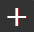   Using the layers icon, make sure that the following layers are turned on: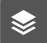 Water Treatment Plant- ActiveWater Main Diameter Greater than 700mmTurn off all other layers to make it easy to view the relevant layers.Can you spot the two Water Treatment Plants located on the shores of Lake Ontario? What are the names of the two Water Treatment Plants?  Using the layers icon turn on the water main layer.The Water Main Trunks are the largest water mains that carry water from the water treatment plant to smaller water mains leading to homes, schools and businesses. Trace the water flow from the Water Treatment Plant to your school area. As you zoom in on the map you will notice that the smaller water mains become visible. What is the name of the Water Treatment Plant that is closest to your school?What size is the water main trunk that leaves the Water Treatment Plant? (the size is provided in millimeters)Zoom in to your school property. What is the size of the water main outside your school? (the size is provided in millimeters)